北角循道學校暨丹拿山循道學校校友會二零一三至一四年度執行委員會選舉提名表格致：北角循道學校暨丹拿山循道學校校友會秘書（一）吾等決定提名乙部內列明之會員參選校友會執行委員會選舉。（二）按會章規定，參選執行委員會者需由一位會員提名及兩位會員和議方為有效。提名者及和議者之個人資料已附於甲部並簽署作實。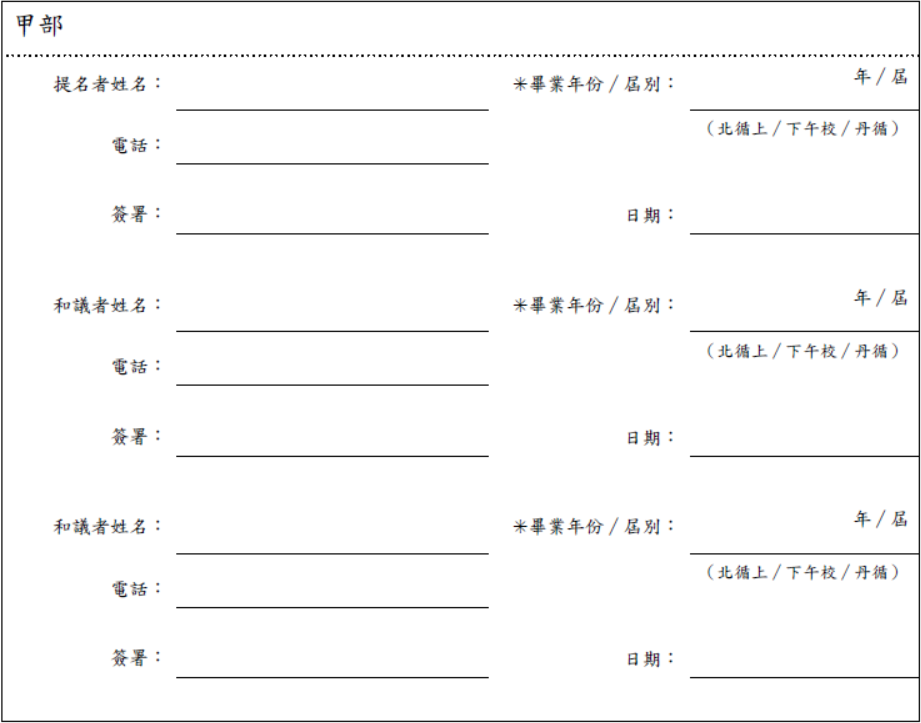 ✳請删去不適用者。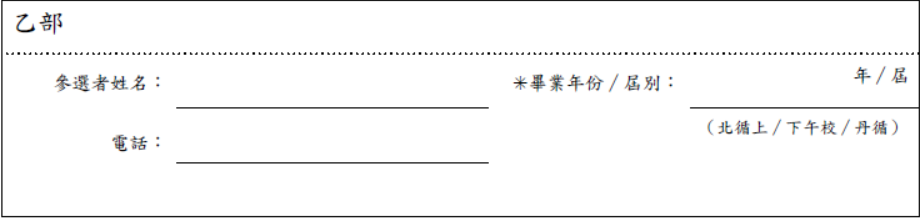 執行委員會選舉提名表格(2013/06)